When you complete your Reportable Events and Incidents training on KP learn, please ensure to print the actual completion certificate.See steps below for details:Log into KP LearnLocate Transcript tab at the top of the pageLocate Action column - to the right of the pageSelect Print Certificate from sub-menu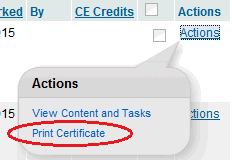 